Игра «Наполни озеро»        (июль)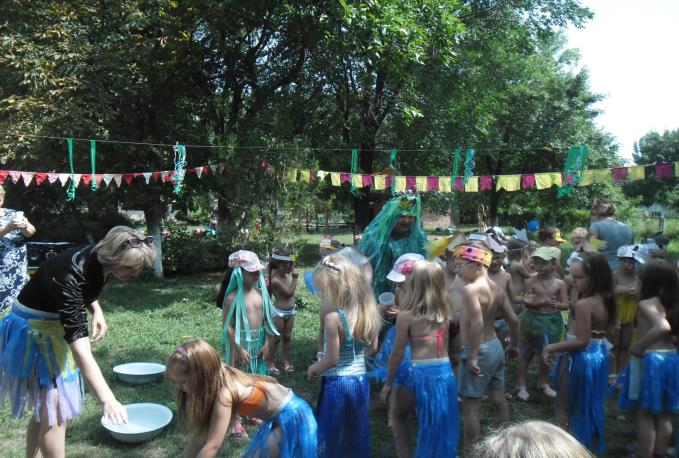 Праздник Нептуна в детском саду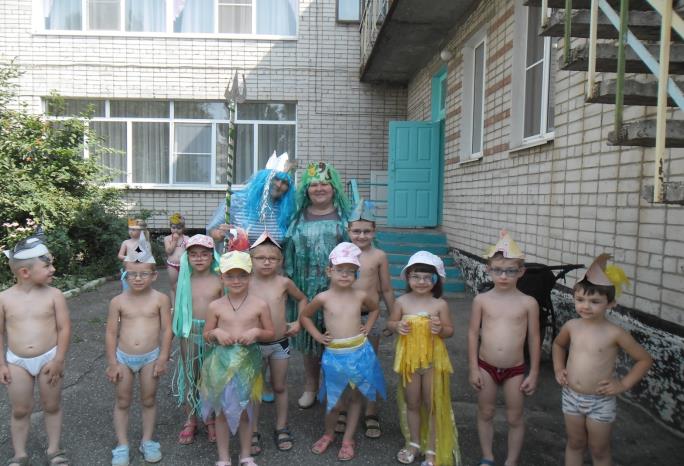 Весело летом на участке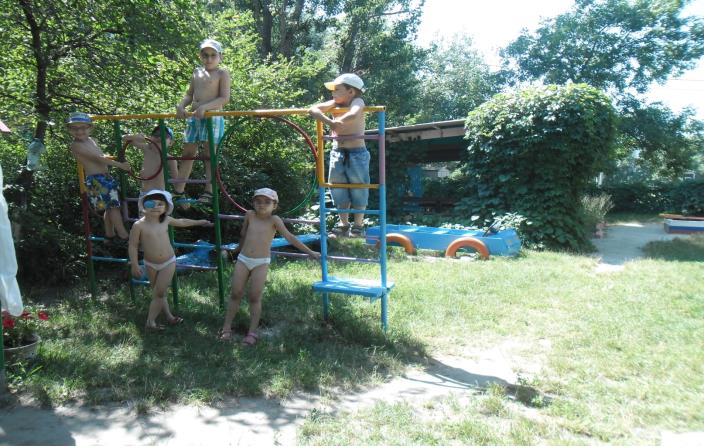 Можно и загорать –как на море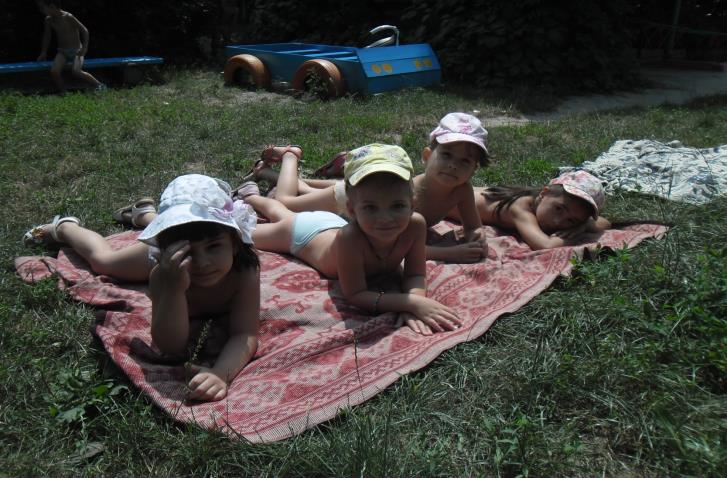 Весело соревноваться с друзьями из соседней группы       (август)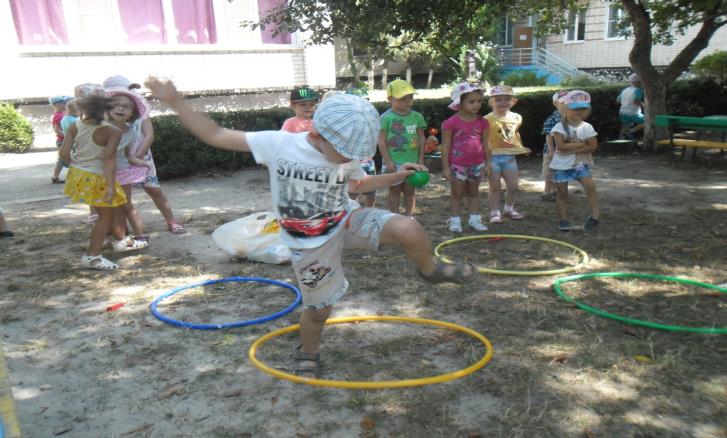 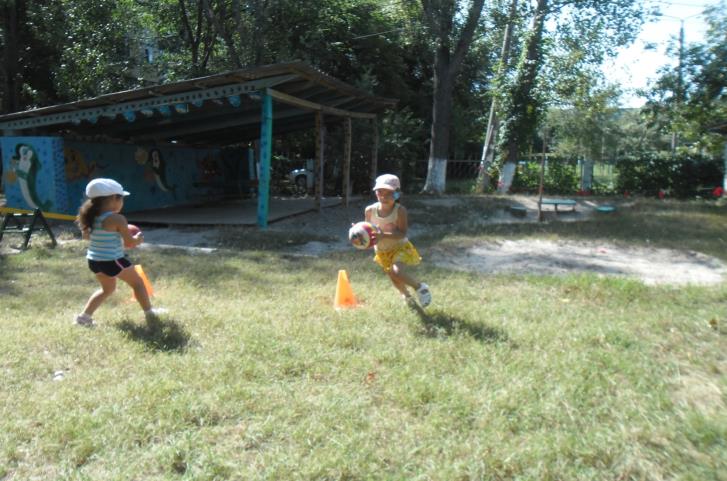 Ира «Моя семья»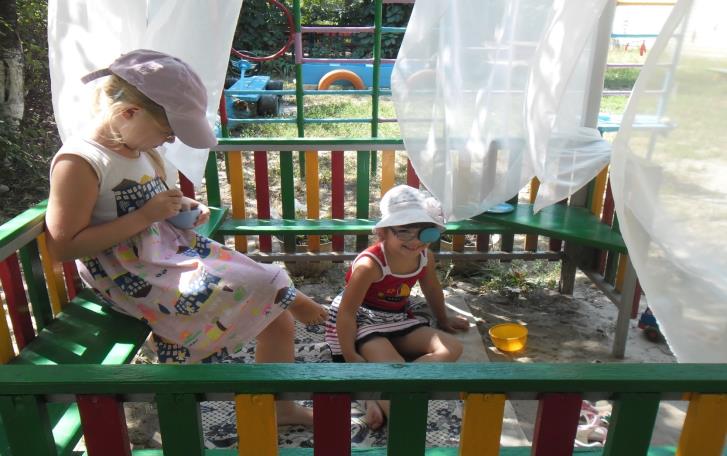 Экспериментирования  с  водой, песком. Очень  интересно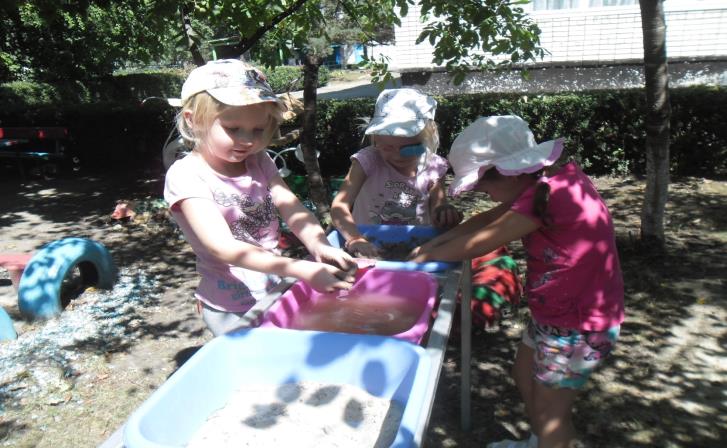 Игры на спортивном поле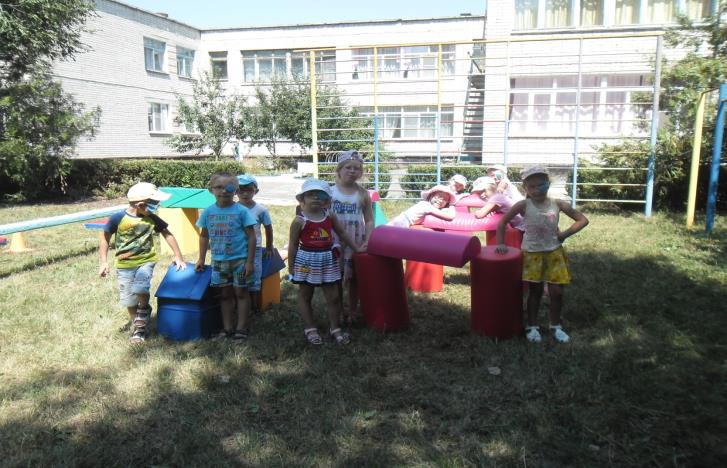 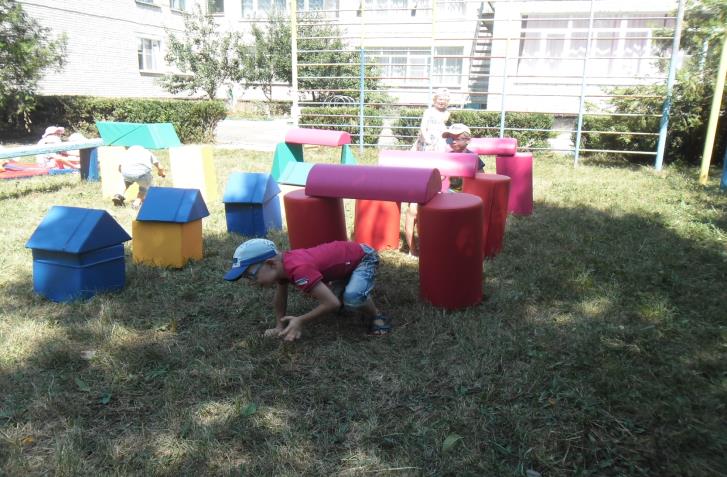 Развлечение  «К  нам  приехал  цирк!» На  арене  хищники.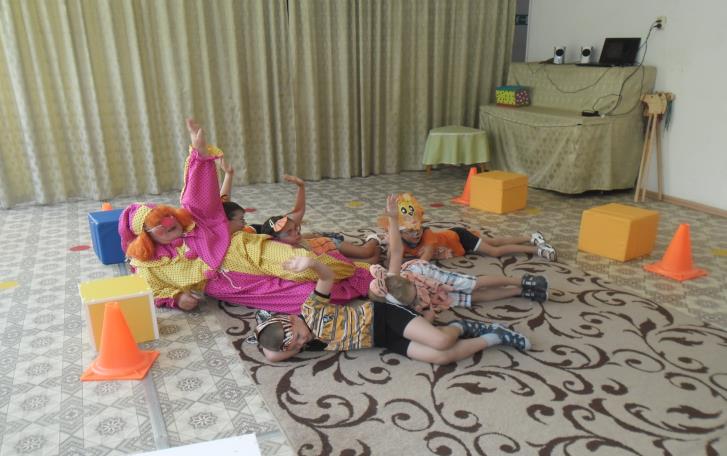 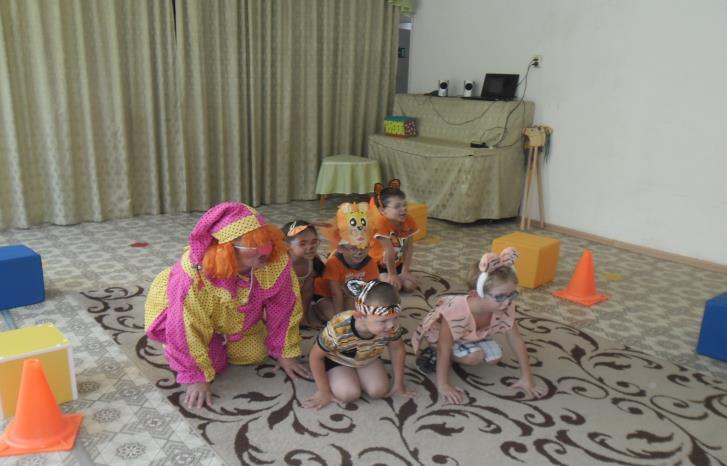 На  арене  цирковые  лошадки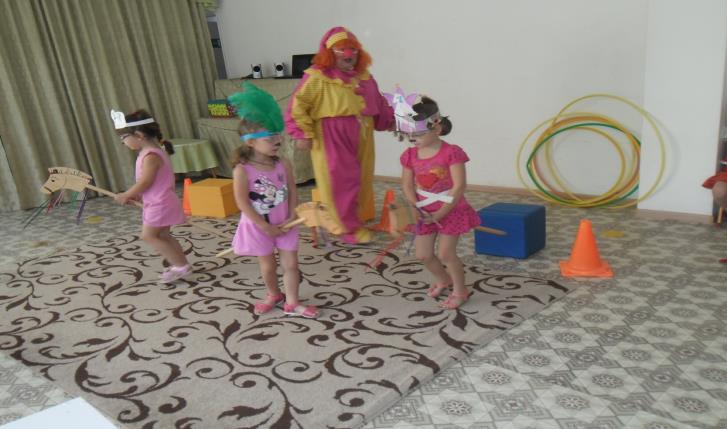 До  новых  встреч  в  цирке!!!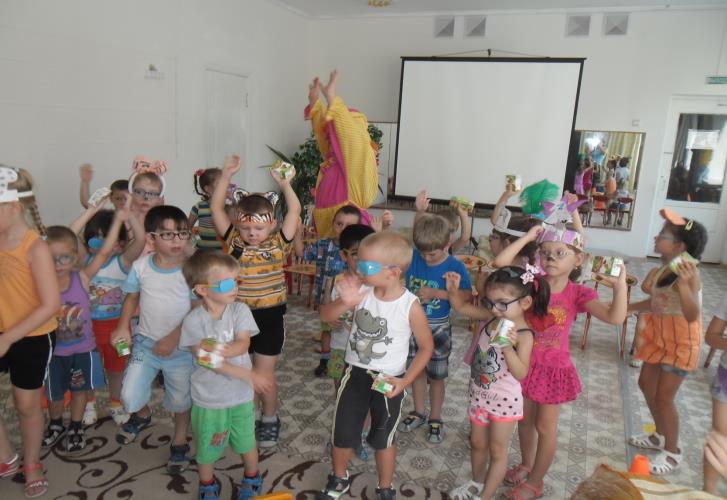 Хорошо  лепить   из  пластилина  и  песка  всё  что  хочешь!!!  (сентябрь)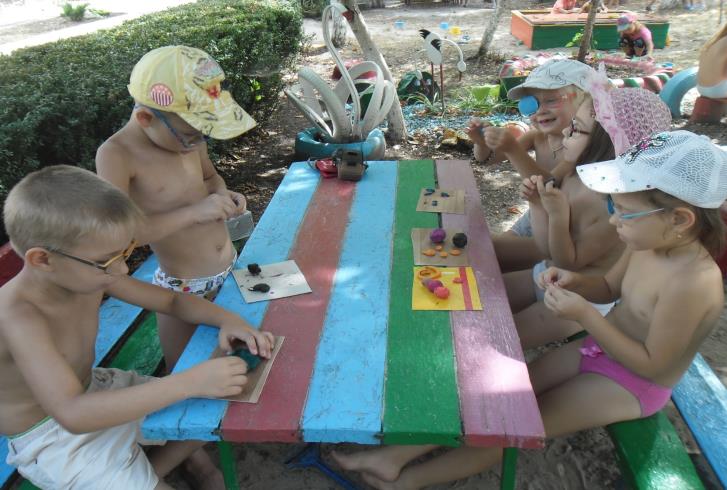 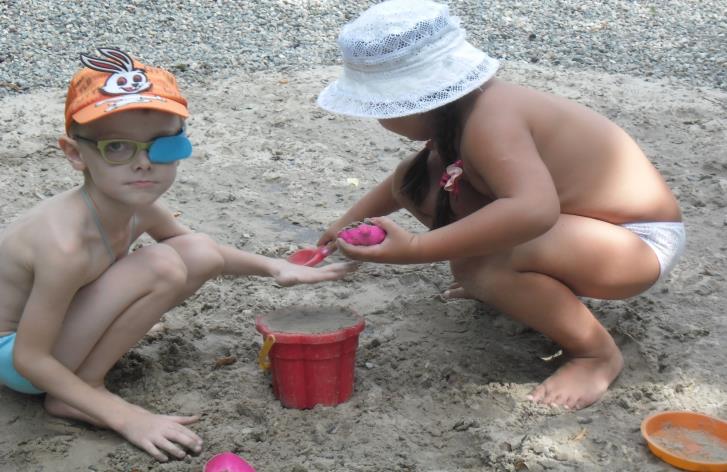 День  рождения  у  Нади!!!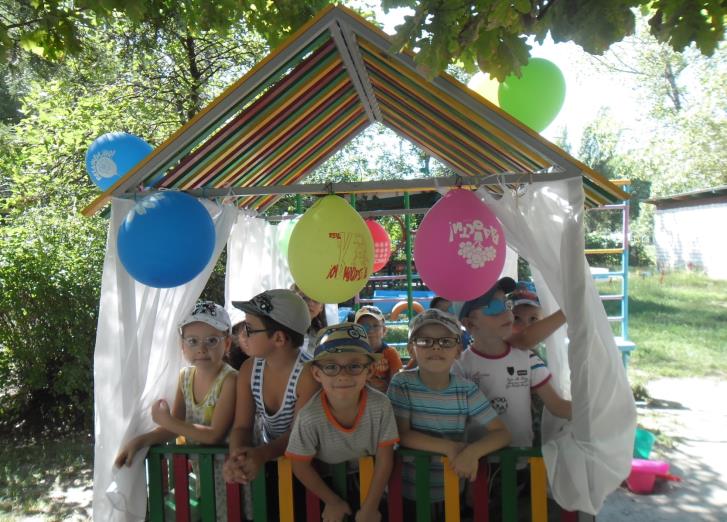 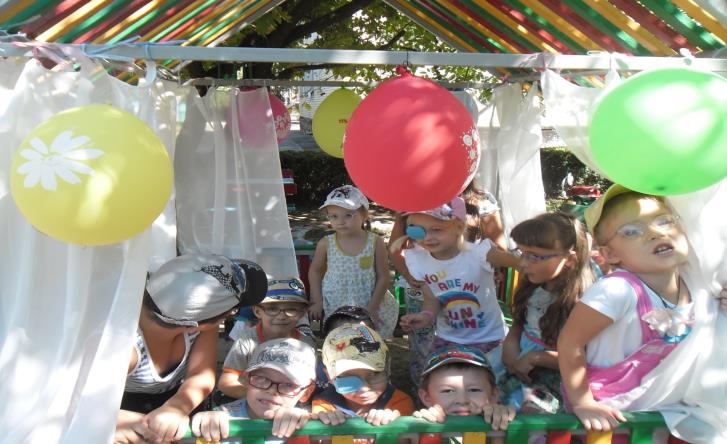 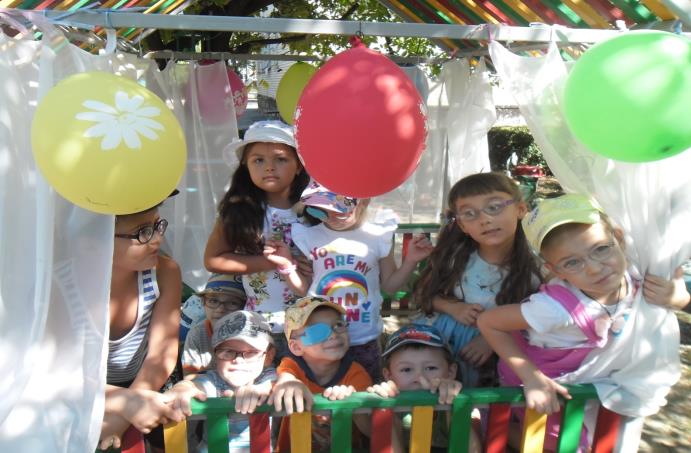 Наш  спортивный  уголок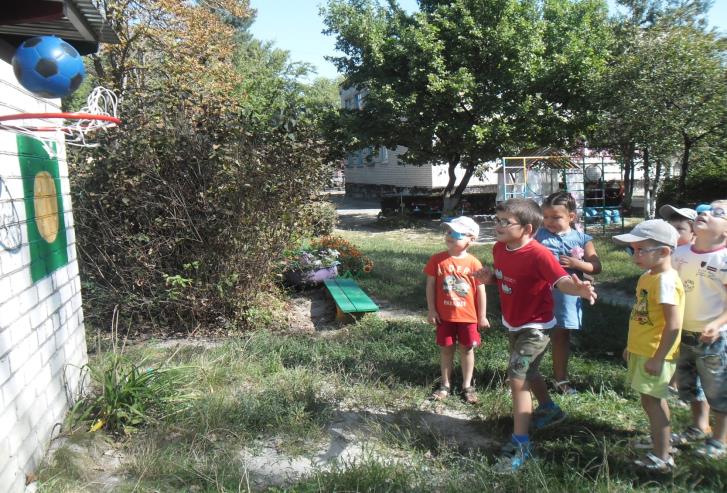 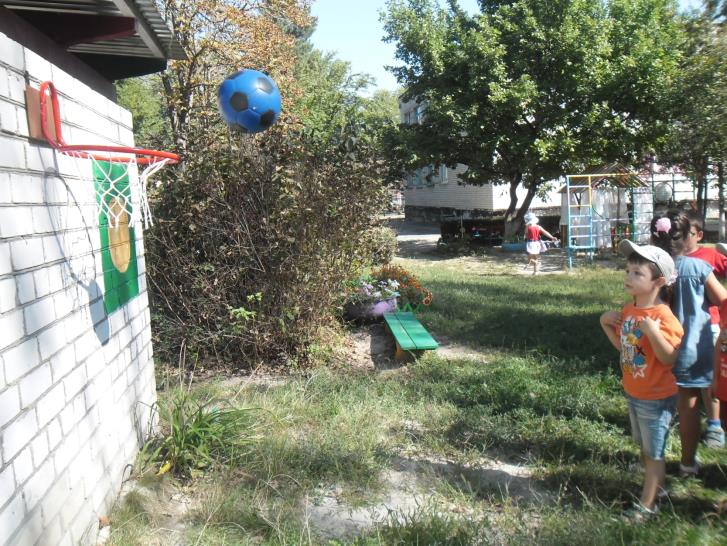 сентября  на  участке работа  «Дома  нашего  города»»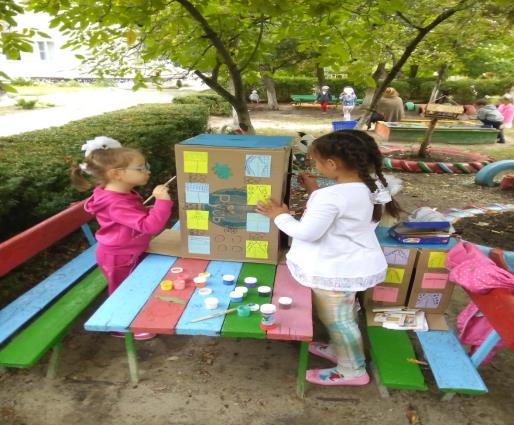 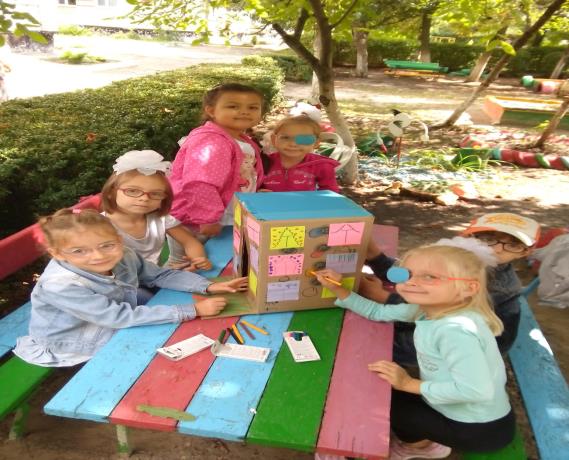 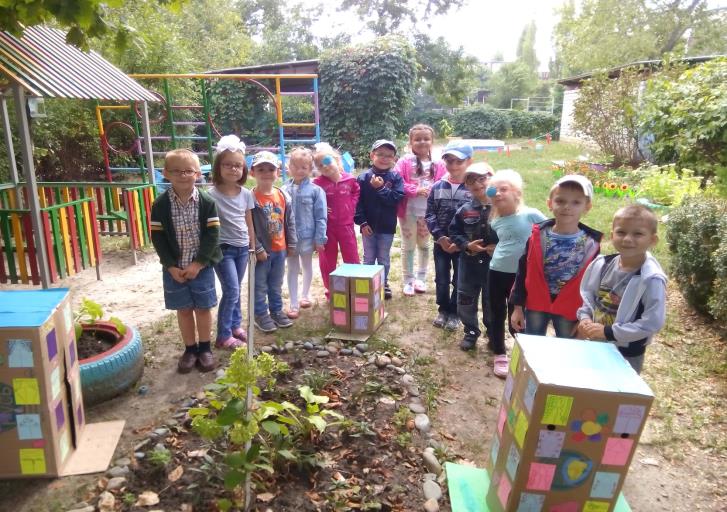 Октябрь. Экскурсия  в  библиотеку  «С  днём  рождения  любимый  город!!»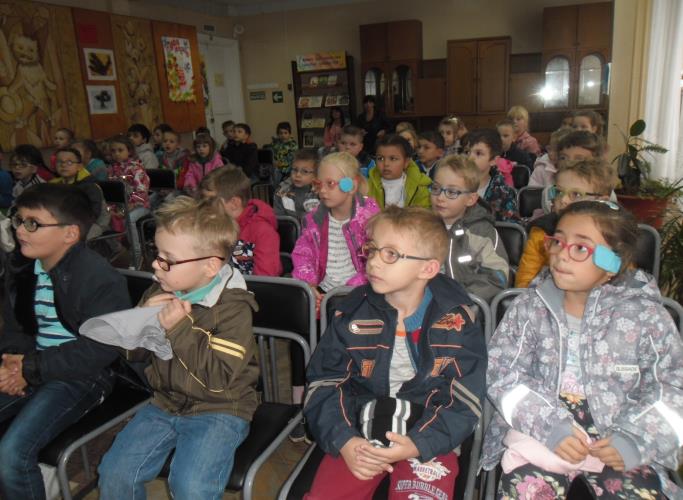 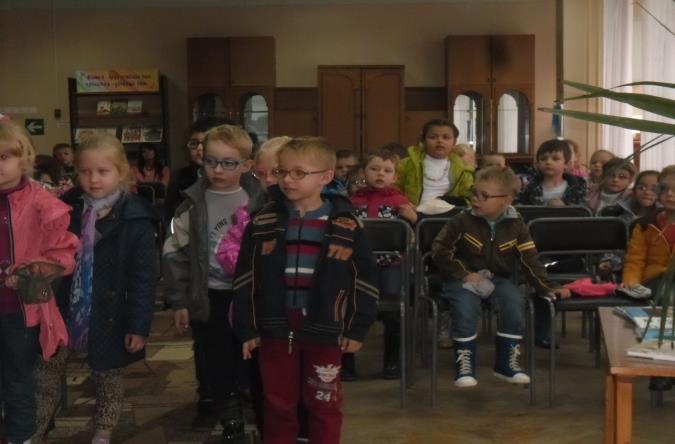 Библиотека «День матери» ноябрь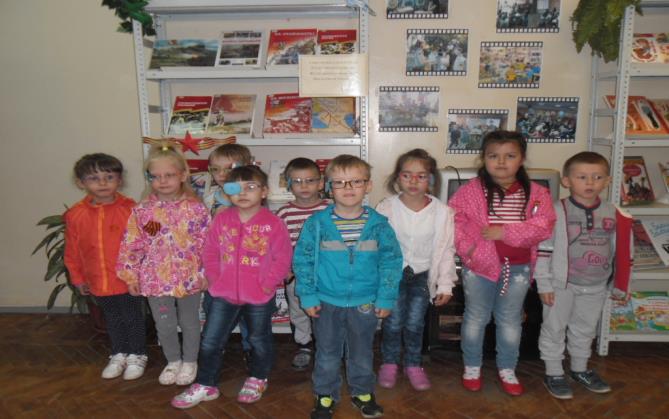 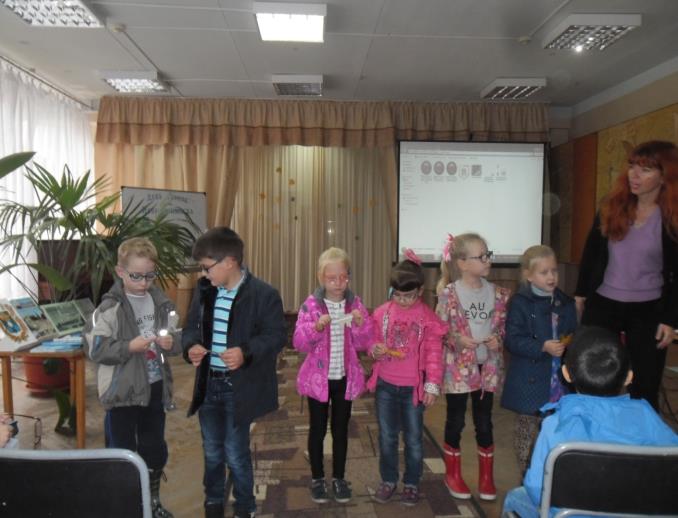 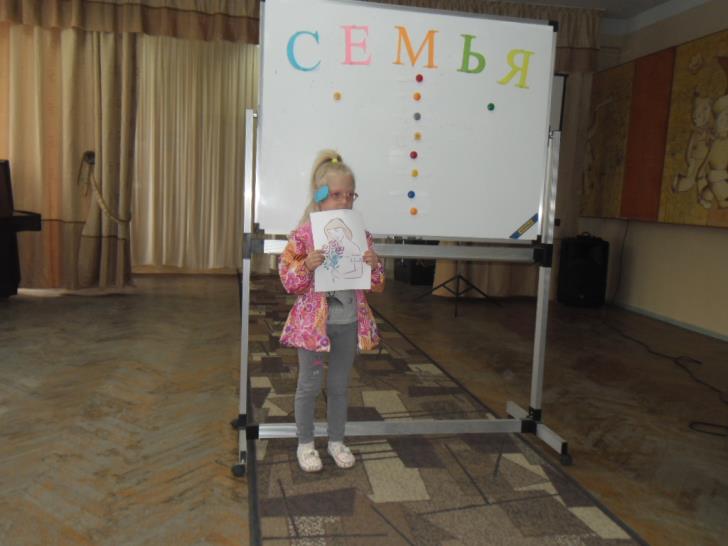 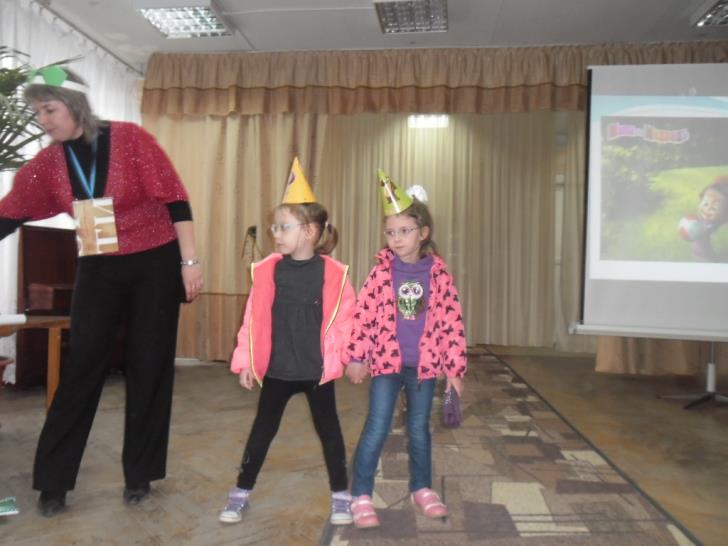 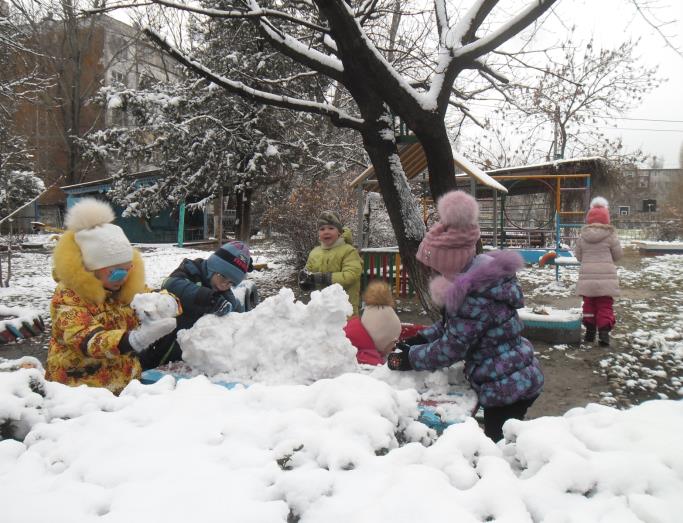 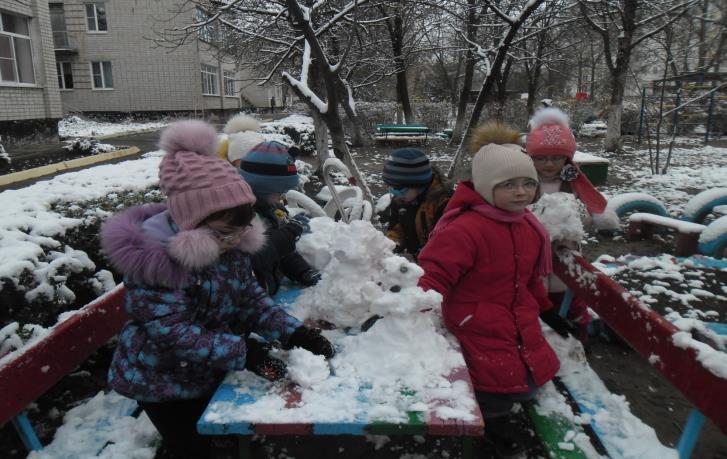 Выставка «Работы Ван Гога» городской музей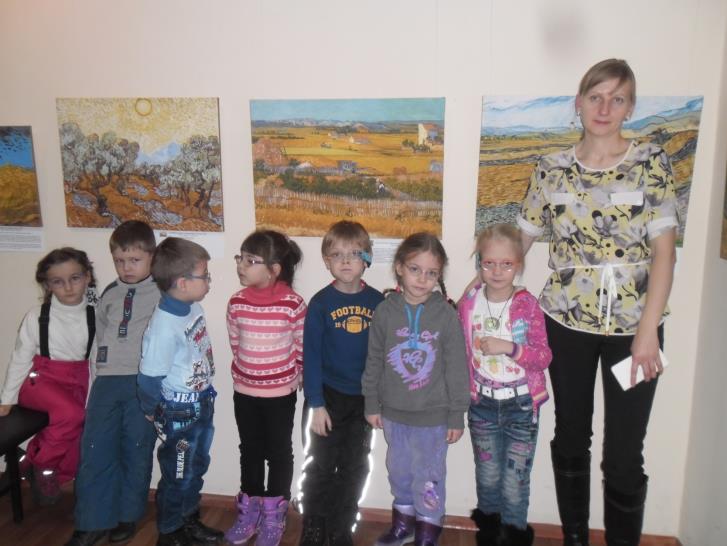 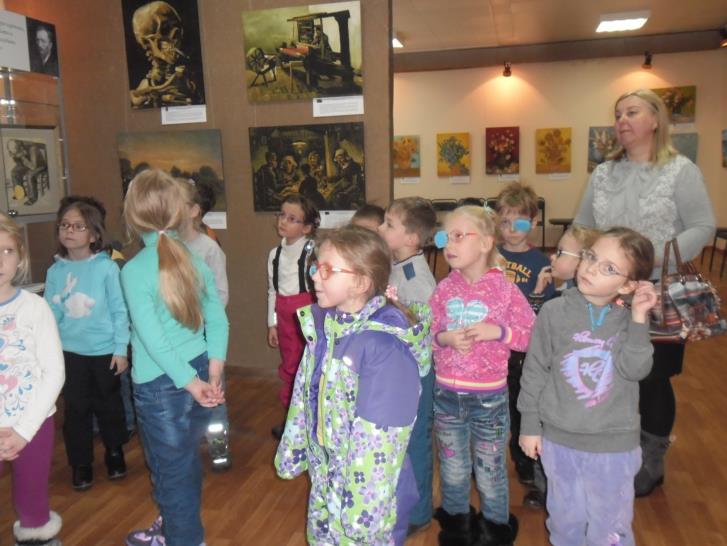 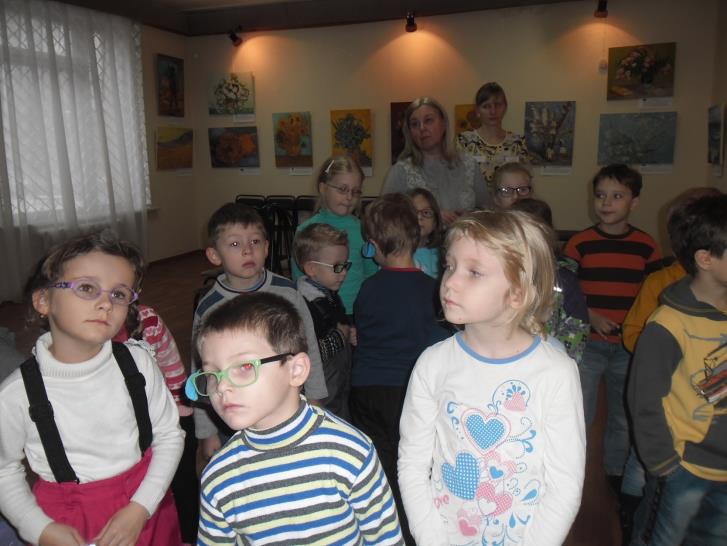 